RESUME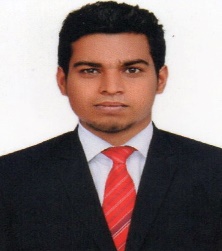 CARMEL Email:   carmel.335090@2freemail.com CAREER OBJECTIVE:To work with a reputed organization which provides challenging environment, encourages continuous learning, creativity & exposure to new ideas and cultures which stimulates personal as well as professional growth.     EXPERIENCE:Audit Assistant (July 2015 to Oct2016)A.JOHN MORIS & CO., Chartered Accountants, Nagercoil reputed Chartered Accountant firm with 11 partners and five branches all over India.My work includes:Carried out Internal Audit of Non-Government Organizations, Educational Trusts, Dairy Companies, the exertion involved Voucher Checking, Stocks Verification, and finalization of Balance Sheet and Income and Expenditure statements.Preparation of Bank Reconciliation Statement, Profit and Loss account, Balance sheet, Notes to Balance Sheet and Schedules.Accounting & Book keeping and maintenance of bills and records for clients and preparing the books of accounts till Finalization.Dealing with telephone and email enquiries.Creating and maintaining filing systems.Arranging in-house and external events.Manipulating statistical data.Training and supervising junior staff and delegating work as required.Accomplishment:I’ve attended various sports competitions in school and college.I’ve attended cultural in school and college level.I had played as district football player in my school.Soft skills:Application 			: 	Tally ERP 9,Microsoft Application	: 	Microsoft Office & MS Excel.PERSONAL INFORMATIONName	:		CARMEL Date of birth	:		18-03-1992Age	:		24Gender	:		MaleAddress                	:		Al Nahda, SharjahPASSPORT DETAILSDate of Issue	17/06/2016Date of Expiry	16/06/2026Visa Status	Visit Visa valid upto 08/02/2017DECLARATIONI hereby declare that all the above mentioned information’s are true to the best of my knowledgeDate:							Place:		EDUCATION QUALIFICATIONEDUCATION QUALIFICATIONEDUCATION QUALIFICATIONEDUCATION QUALIFICATIONName of the courseUniversityPrincipal SubjectYear of passingMBA Anna University, Chennai, Tamil Nadu, IndiaHR & Finance2015BBAManonmaniam Sundaranar University, Tirunelveli, Tamil Nadu, IndiaHR & Finance2012